TURPLAN 2. TRINNMARS/APRIL 2024
Fredag 01.03:      VINTERFERIE      Fredag 08.03:      Adolfbergsvei lekeplassFredag 15.03:      KanonhaugenFredag 22.03:      Parken ved kirken/BaunebanenFredag 29.03:      PÅSKEFredag 05.04:      Mannsverklekeplass Fredag 12.04:      LanghaugenFredag 19.04:      Adolfbergsvei lekeplassFredag 26.04:      Mannsverk
                                         
Husk: GODE KLÆR! Dere vil finne informasjon på tavlen til 2. trinn SFO om det blir endring.
Vi går fra skolen ca. kl. 13.00 og er tilbake 15.15-15.30. Dersom noen av barna skal gå før kl. 15.15-15.30 må barna hentes på uteområdet, gå etter skoleslutt kl.12.30 eller må vi få en melding om at barnet kan gå fra turområde!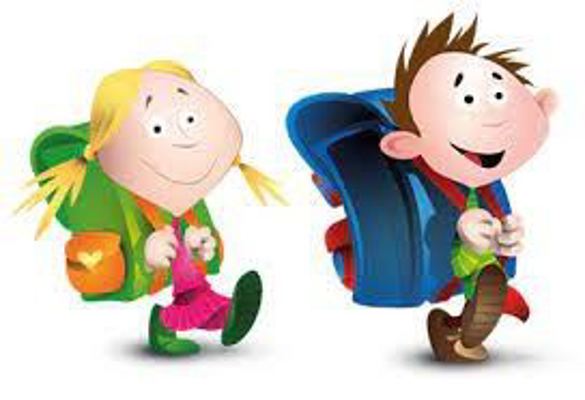 Vennlig hilsen:2.trinn SFO . Tlf 2.trinn: 94 53 01 73
(tlf. tid 14.00 – 16.30)  
            